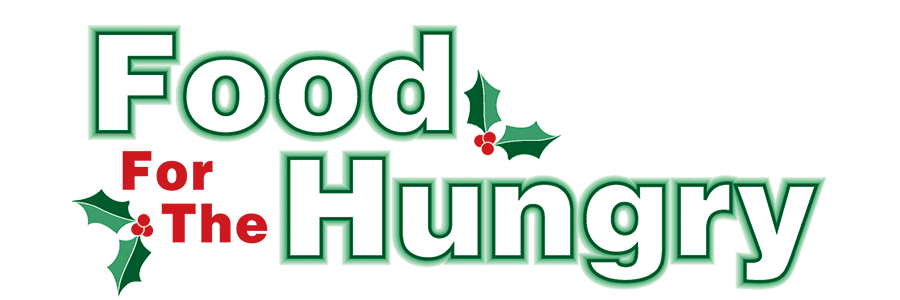 FOR IMMEDIATE RELEASEContact Katelynn Mast
Food For The Hungry Marketing Director
(740) 485-9907
katmabe@mail.mvnu.eduNovember 14, 2022HEADLINE: The Psi Iota Xi Knox County Elementary School Drive kicks off Nov. 14MOUNT VERNON — The 2022 Psi Iota Xi Knox County Elementary School Drive is underway with the help of Psi Iota Xi Sorority. All donations will benefit the 41st annual Food For The Hungry Drive. Mount Vernon area classrooms including The Knox Learning Center and 6th Grade Mount Vernon Middle School, as well as Centerburg, Danville, East Knox, and Fredericktown elementary schools will join the sorority’s collection efforts, and each classroom will be supplied with collection boxes.  Donations can be made from Monday, Nov. 14 through Friday, Nov. 18. These students are asked to demonstrate the idea that no one is too young to make a difference and that community is better when we work together!As in the past, the classroom in each participating school that contributes the highest number of food items per student will be treated to a pizza party sponsored by Psi Iota Xi. Though non-perishable food donations are welcome, cash donations are encouraged because $1 donated is equivalent to $5.22 of buying power through the Mid-Ohio Collective (formally known as the Mid-Ohio Food Bank). Checks should be made payable to Food For The Hungry. All donations collected in each school will stay in the community in which they were donated. The top donor from each school will be honored in the Food For The Hungry broadcast at the Knox County Memorial Building on Friday, Dec. 9. The students will be recognized on our live video stream at www.mvnu.tv, as well as on 100.9 FM and 13WMVO, with reports given on WNZR and 93.7 the Super Q. For more information about this event, or to donate/volunteer for Food For The Hungry, visit www.FoodForTheHungryCares.org or contact Executive Director Lisa Mazarri at 740-398-0569.Food For The Hungry thanks the community for continued support in Working together to care for our neighbors.###  